MESURAhttps://www.thatquiz.org/es-a/?-j28-l2-mpnv600-nk-p0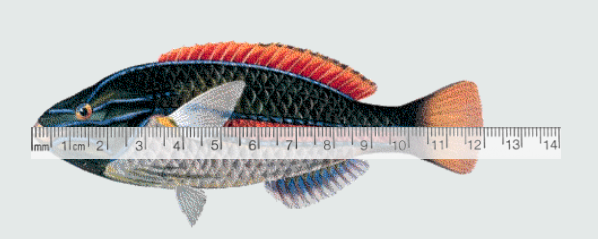 12 cm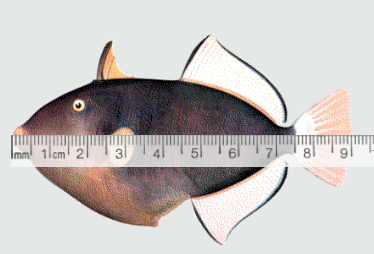 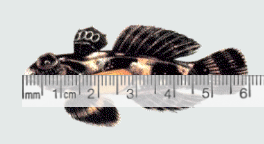 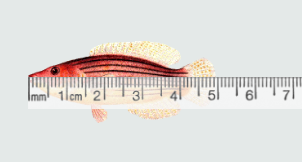 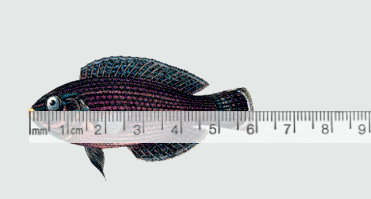 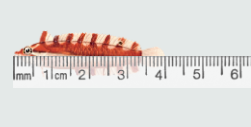 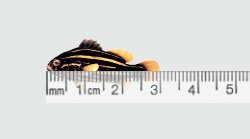 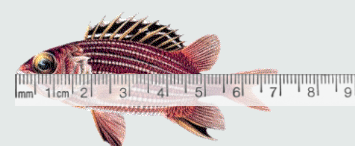 